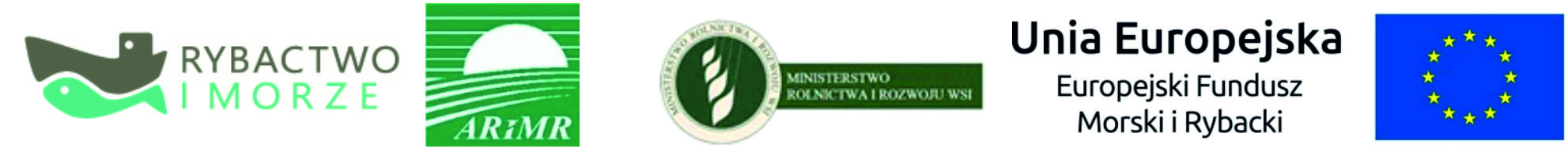 Projekt współfinansowany przez Unię Europejską ze środków finansowych Europejskiego Funduszu Morskiego i Rybackiego PROGRAM OPERACYJNY „RYBACTWO I MORZE 2014-2020” „Innowacje”- Priorytet 2 – Wspieranie akwakultury zrównoważonej środowiskowo, zasobooszczędnej, innowacyjnej, konkurencyjnej i opartej na wiedzy, umowa o dofinansowanie nr 00001-6521.1-OR1600002/17/18Szczecin dnia 14.02.2022 r. Dotyczy: 	Ogłoszenia o zamówieniu (zapytanie ofertowe nr 2/REGA/2022/KHIiBR z dn. 04.02.2022r.) na dostawę echosondy wraz z wyposażeniem na potrzeby projektu „Wzmacnianie naturalnych populacji najcenniejszych ichtiotaksonów (w tym wędrownych ryb łososiowatych) w oparciu o przyjazne środowisku innowacyjne przedsięwzięcia w postaci nowatorskich technik wylęgarniczych, w tym urządzanie tarlisk, opracowanie pasz dla ryb przeznaczonych do zarybień wraz z oceną ich wpływu na zdrowotność i potencjał rozrodczy ryb oraz środowiskowy monitoring pod kątem rozwoju infrastruktury społeczno-gospodarczej regionu”INFORMACJA O WYNIKU POSTĘPOWANIAInformuję, iż w sprawie Zapytania ofertowego na dostawę echosondy wraz z wyposażeniem, w dniu 11.02.2022 roku nie dokonano wyboru oferty najkorzystniejszej.UzasadnienieW niniejszym postępowaniu, w wyznaczonym terminie, nie została złożona żadna oferta. Jednocześnie Zamawiający zawiadamia o unieważnieniu niniejszego postępowania.